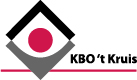 Heerhugowaard, 23 oktober 2020.Beste allemaal, Tja, waar zullen we het nu weer eens over hebben? Ik weet het zo langzamerhand niet meer. Maar wat ik wel weet is dat deze periode een uiterst ongezellige tijd is, waar niemand blij mee is, maar ja wat moeten we?Om U een beetje gezelligheid te geven heb ik achter deze brief een puzzel geplaatst met allerlei plaatsnamen die in Noord- Holland voorkomen, pas op hij is behoorlijk moeilijk en er zitten instinkers in, maar de plaatsen en plaatsjes bestaan echt (ik heb ze via google allemaal gevonden).Voor diegenen die er laten we zeggen 35(het zijn er meer) hebben gevonden hebben wij bij onze eerstkomende bijeenkomst een leuke verassing. U kunt de oplossing via de mail aan mij doorsturen of bij één van de bestuursleden in de brievenbus gooien. Bij de volgende Nestor stuur ik de antwoorden mee. Dus ik zou zeggen. “Ga aan de gang”. Succes.Verjaardagen:Op 9  november viert Mevr. Blokker van Dam haar 85e verjaardag. 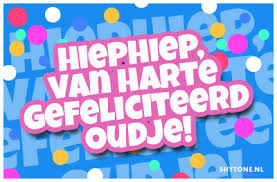 Op 30 november wordt dhr. Verberne ook 85 jaar. Wij wensen beiden een fijne dag toe.Het volgende KBO/PCOB magazine verschijnt rond 24 November.Namens het bestuur, Vriendelijke groetenRiny Rijpkema, secretaris.Zoek de plaatsen in NOORD HOLLANDWelkom allen, ik kom net vanuit hoorn, te voet zo hadden ze me aanbevolen, damp kwam uit mijn schoenen. Knap gedaan, want de bloemen daalden uit de lucht voor hem en mij neer, Een goede remedie, men leert er van. Ik was bijna aan ’t verhongeren en liep dus naar de naast gelegen bar “de Nollen”. Aan de muur hebben ze ’t nieuwe schild geplaatst, best roekeloos trouwens! Ze zette een schaal smeerkaas voor me neer met mooi bestek, haar lemmet was van echt zilver.Halfweg de straat lagen vele Haringhuizen, nog gebouwd in die gouwe tijd. In een van de huizen woonde ook de Hulk! Die kwam vaak in café ’t Horntje nu is dat een gallerij. De kunst was meer art deko, ogenschijnlijk toch wel fraai.We wandelen verder. Langs de weg staat veel weegbree, zand en gras, verderop is een nieuwe brug over de sloot. In de verte fluit dampend een trein over het spoor. Ik zie op meer plaatsen oude sluisdeuren liggen. Loop de hoek om en zie verder op de hei loopt een schaap. ’n Kind komt langs, ze had een hamster dame op haar arm. Er zijn flinke heuvels, we klimmen tot we bij blaren hadden. Even rusten dus! Ik neem een appel, “de schil vers um de vrucht” Het is hier echt een waterrijk land. Het was een wonder, dijk op en af langs de waalen dat iedere sloot dorps gewijs wordt schoongemaakt. Valt op dat in noorden meer vogels zitten dan in zuid! Verderop bouwen ze nu ’n nieuwe sluis voor de waterhuishouding. Door het hoge water waren er wel een, twee drie huizen beschadigt. Trouwens over laatst uitgesproken steun komt niks! De mensen staan tot hun onderbroek in waterland. Toch laat onze Julia na dorpsgesprekken dit niet toe. En de heer Rozen burgemeester steunt ze daarbij en is als een echter ouden held er zich mee gaan bemoeien. Toch gaat deze oude burgemeester vertrekken. Hopelijk heeft de nieuwe meer tijd voor dezaak. Hij is in ieder geval voluit geestig in de omgang. De makelaar zei: ik denk huizen genoeg te kunnen verkopen en dat is in lijn, denk ik van aller verwachting.